                              			JOB DESCRIPTION  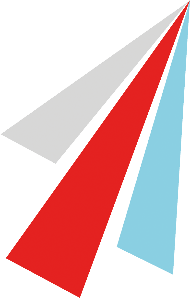 Post title:                          	SENCo Salary:				MPR / UPRResponsible to:                    	HeadteacherPurpose of the post:Determine the strategic development of special educational needs (SEN) policy and provision in the schoolBe responsible for day-to-day operation of the SEN policy and co-ordination of specific provision to support individual pupils with SEN or a disabilityProvide professional guidance to colleagues, working closely with staff, parents and other agencies The SENCO will be expected to fulfil the responsibilities of a teacher, as set out in the STPCDIn fulfilment of all responsibilities and duties, the SENCo should show a commitment to the aims, policies, procedures and ethos of the Trust and strive to maintain these through personal conduct and effective relationships with colleagues and pupils.  Reporting to:The Headteacher, through line management by a member of SLT. Responsible for:The Teaching Assistant team.Delivery of Preparation for Adult Life (PfA) and other appropriate courses and intervention programmes. To co-operate with:The Governors of AW Local Governing Body, making such reports as required.The Link Governor for SEND.All colleagues, both teaching and support staff.LA, advisers.Outside agencies supporting students on the SEN register.Unions and other organisations representing teachers and other persons on the staff.Disclosure:Enhanced DBS check.Strategic development of SEN policy and provisionHave a strategic overview of provision for pupils with SEN or a disability across the school, monitoring and reviewing the quality of provisionContribute to school self-evaluation, particularly with respect to provision for pupils with SEN or a disabilityReview the SEND policy and published SEND information annuallyMake sure the SEN policy is put into practice and its objectives are reflected in the school development plan Maintain up-to-date knowledge of national and local initiatives that may affect the school’s policy and practiceEvaluate whether funding is being used effectively, and suggest changes to make use of funding more effectiveOperation of the SEN policy and co-ordination of provisionMaintain an accurate SEND register and provision mapProvide guidance to colleagues on teaching pupils with SEN or a disability, and advise on the graduated approach to SEN supportAdvise on the use of the school’s budget and other resources to meet pupils’ needs effectively, including staff deploymentWrite applications for additional funding to support students with SEND needsOrganise screening and assessment varied SEND needsOrganise testing for exam access arrangements and support the exams officer in managing access arrangementsBe aware of the provision in the local offerWork with, other schools, educational psychologists, health and social care professionals, and other external agenciesBe a key point of contact for external agencies, especially the local authority (LA)Analyse assessment data for pupils with SEN or a disabilityImplement and lead intervention groups for pupils with SEN, and evaluate their effectivenessSupport for pupils with SEN or a disabilityIdentify a pupil’s SENCo-ordinate provision that meets the pupil’s needs, and monitor its effectivenessSecure relevant services for the pupilEnsure records are maintained and kept up to dateReview the education, health and care plan (EHCP) with parents or carers and the pupilCommunicate regularly with parents or carersEnsure if the pupil transfers to another school, all relevant information is conveyed to it, and support a smooth transition for the pupilTo lead effective transition, induction and progression arrangements for students on the SEN register with reference to primary transition and new starters, KS3 to KS4 and post-16 progression.Promote the pupil’s inclusion in the school community and access to the curriculum, facilities and extra-curricular activitiesWork with the designated teacher for looked-after children, where a looked-after pupil has SEN or a disabilityTo advise on access to specialist equipment and resources and to be responsible for purchase orders for specialist equipment.Leadership and managementWork with the headteacher and governors to ensure the school meets its responsibilities under the Equality Act 2010 in terms of reasonable adjustments and access arrangementsPrepare and review information the governing board is required to publishContribute to the school development plan and whole-school policyIdentify training needs for staff and how to meet these needsLead INSET for staffShare procedural information, such as the school’s SEN policyPromote an ethos and culture that supports the school’s SEN policy and promotes good outcomes for pupils with SEN or a disabilityLead and develop teaching assistants (TAs) working with pupils with SEN or a disabilityManage the day-to-day operations of the TA team, including effective deployment of staff.Carry out PGP Reviews Review staff performance on an ongoing basisDevelop personally and professionally through:Reflection on own practice and private study.Participation in the school’s teacher performance management programme.Participation in appropriate in-service education programmes.The SENCO will be required to safeguard and promote the welfare of children and young people,  and follow school policies and the staff code of conduct.Please note that this is illustrative of the general nature and level of responsibility of the role. It is not a comprehensive list of all tasks that the SENCO will carry out. The postholder may be required to do other duties appropriate to the level of the role, as directed by the Headteacher.All adults employed by the Trust are responsible for promoting the welfare of students and safeguarding.Whilst every effort has been made to outline all the duties and responsibilities of the post, this document does not specify every item in detail.The job description is to be performed in accordance with the provisions of the School Teachers’ Pay and Conditions Document and within the range of duties set out in that document. The post is otherwise subject to the Conditions of Service for School Teachers in England and to locally agreed conditions of employment.Person Specification – SENCo CRITERIAESSENTIALDESIRABLETESTED BYExperience Experience Experience Experience A minimum of 3 years of teaching experienceA / I / RExperience of working at a whole-school levelA / RInvolvement in self-evaluation and development planningA / IExperience of conducting training/leading INSETA / I QualificationsQualificationsQualificationsQualificationsQualified Teacher Status (QTS)ANational Award for SEN Co-ordination, or a willingness to complete it within 3 years of appointmentAQualified to degree level or aboveASkills and knowledgeSkills and knowledgeSkills and knowledgeSkills and knowledgeAbility to build effective working relationshipsA / I / RAn understanding of the needs of children with SENDA / I / RA good knowledge of the SEND Code of PracticeA / I / RUnderstanding of high quality teaching, and of effective intervention strategiesA / I / RAbility to plan and evaluate interventionsA / I / REffective communication and interpersonal skillsA / I / RAbility to influence and negotiateA / I / REffective planning and organisational skillsA / I / RData analysis skills and the ability to use data to inform provision planningA / I / RGood record-keeping skillsA / I / RKnowledge of  Access ArrangementsA / IPersonal qualitiesPersonal qualitiesPersonal qualitiesPersonal qualitiesGood attendanceRCommitment to getting the best outcomes for pupils and promoting the ethos and values of the schoolA / ICommitment to equal opportunities and securing good outcomes for pupils with SEN or a disabilityA / IAbility to work under pressure and prioritise effectivelyA / I / RCommitment to maintaining confidentiality at all timesA / I / RCommitment to safeguarding and equalityI